Risk Assessment Number:Risk Assessment Number:Risk Assessment Number:Risk Assessment Number:Date of Assessment:Date of Assessment:Date of Assessment:Date of Assessment:Date of Assessment:Additional Information check sheet/risk assessments required. Substances Hazardous to Health: Manual Handling:      Display Screen Equipment:  New and Expectant Mothers:        Young Persons: See HR Files                                                                                      Additional Information check sheet/risk assessments required. Substances Hazardous to Health: Manual Handling:      Display Screen Equipment:  New and Expectant Mothers:        Young Persons: See HR Files                                                                                      Additional Information check sheet/risk assessments required. Substances Hazardous to Health: Manual Handling:      Display Screen Equipment:  New and Expectant Mothers:        Young Persons: See HR Files                                                                                      Additional Information check sheet/risk assessments required. Substances Hazardous to Health: Manual Handling:      Display Screen Equipment:  New and Expectant Mothers:        Young Persons: See HR Files                                                                                      Additional Information check sheet/risk assessments required. Substances Hazardous to Health: Manual Handling:      Display Screen Equipment:  New and Expectant Mothers:        Young Persons: See HR Files                                                                                      ☐☐☐☐☒☐☐☐☐☒☐☐☐☐☒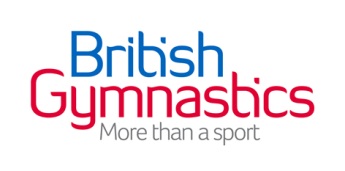 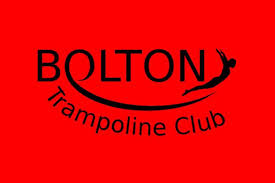 Task / Work Activity / Work Area Assessed:Covid-19Task / Work Activity / Work Area Assessed:Covid-19Task / Work Activity / Work Area Assessed:Covid-19Task / Work Activity / Work Area Assessed:Covid-19Assessment carried out by:Chloe LangCentre ManagerAssessment carried out by:Chloe LangCentre ManagerAssessment carried out by:Chloe LangCentre ManagerAssessment carried out by:Chloe LangCentre ManagerAssessment carried out by:Chloe LangCentre ManagerAdditional Information check sheet/risk assessments required. Substances Hazardous to Health: Manual Handling:      Display Screen Equipment:  New and Expectant Mothers:        Young Persons: See HR Files                                                                                      Additional Information check sheet/risk assessments required. Substances Hazardous to Health: Manual Handling:      Display Screen Equipment:  New and Expectant Mothers:        Young Persons: See HR Files                                                                                      Additional Information check sheet/risk assessments required. Substances Hazardous to Health: Manual Handling:      Display Screen Equipment:  New and Expectant Mothers:        Young Persons: See HR Files                                                                                      Additional Information check sheet/risk assessments required. Substances Hazardous to Health: Manual Handling:      Display Screen Equipment:  New and Expectant Mothers:        Young Persons: See HR Files                                                                                      Additional Information check sheet/risk assessments required. Substances Hazardous to Health: Manual Handling:      Display Screen Equipment:  New and Expectant Mothers:        Young Persons: See HR Files                                                                                      ☐☐☐☐☒☐☐☐☐☒☐☐☐☐☒Worst Case OutcomeWorst Case OutcomeWorst Case OutcomeWorst Case OutcomeWorst Case OutcomeWorst Case OutcomeLikelihoodLikelihoodLikelihoodLikelihoodLikelihoodLikelihoodLikelihoodRisk Rating(Outcome x Likelihood)Risk Rating(Outcome x Likelihood)Risk Rating(Outcome x Likelihood)Risk Rating(Outcome x Likelihood)Risk Rating(Outcome x Likelihood)Risk Rating(Outcome x Likelihood)5433215543211HighHighHighMediumMediumLowFatalitySevereInjuryLost timeInjuryLost timeInjuryMinorInjuryNo InjuryCertainCertainVery likelyLikelyUnlikelyRemoteRemote13-2513-2513-255-125-121-4To accept that we cannot guarantee that 1m social distancing will always be followed and in place , this will especially be the case the younger the children are. To put as many measures in place as possible to support 1m social distancing.To accept that we cannot guarantee that 1m social distancing will always be followed and in place , this will especially be the case the younger the children are. To put as many measures in place as possible to support 1m social distancing.To accept that we cannot guarantee that 1m social distancing will always be followed and in place , this will especially be the case the younger the children are. To put as many measures in place as possible to support 1m social distancing.To accept that we cannot guarantee that 1m social distancing will always be followed and in place , this will especially be the case the younger the children are. To put as many measures in place as possible to support 1m social distancing.To accept that we cannot guarantee that 1m social distancing will always be followed and in place , this will especially be the case the younger the children are. To put as many measures in place as possible to support 1m social distancing.To accept that we cannot guarantee that 1m social distancing will always be followed and in place , this will especially be the case the younger the children are. To put as many measures in place as possible to support 1m social distancing.To accept that we cannot guarantee that 1m social distancing will always be followed and in place , this will especially be the case the younger the children are. To put as many measures in place as possible to support 1m social distancing.To accept that we cannot guarantee that 1m social distancing will always be followed and in place , this will especially be the case the younger the children are. To put as many measures in place as possible to support 1m social distancing.To accept that we cannot guarantee that 1m social distancing will always be followed and in place , this will especially be the case the younger the children are. To put as many measures in place as possible to support 1m social distancing.To accept that we cannot guarantee that 1m social distancing will always be followed and in place , this will especially be the case the younger the children are. To put as many measures in place as possible to support 1m social distancing.To accept that we cannot guarantee that 1m social distancing will always be followed and in place , this will especially be the case the younger the children are. To put as many measures in place as possible to support 1m social distancing.To accept that we cannot guarantee that 1m social distancing will always be followed and in place , this will especially be the case the younger the children are. To put as many measures in place as possible to support 1m social distancing.To accept that we cannot guarantee that 1m social distancing will always be followed and in place , this will especially be the case the younger the children are. To put as many measures in place as possible to support 1m social distancing.To accept that we cannot guarantee that 1m social distancing will always be followed and in place , this will especially be the case the younger the children are. To put as many measures in place as possible to support 1m social distancing.To accept that we cannot guarantee that 1m social distancing will always be followed and in place , this will especially be the case the younger the children are. To put as many measures in place as possible to support 1m social distancing.To accept that we cannot guarantee that 1m social distancing will always be followed and in place , this will especially be the case the younger the children are. To put as many measures in place as possible to support 1m social distancing.To accept that we cannot guarantee that 1m social distancing will always be followed and in place , this will especially be the case the younger the children are. To put as many measures in place as possible to support 1m social distancing.To accept that we cannot guarantee that 1m social distancing will always be followed and in place , this will especially be the case the younger the children are. To put as many measures in place as possible to support 1m social distancing.To accept that we cannot guarantee that 1m social distancing will always be followed and in place , this will especially be the case the younger the children are. To put as many measures in place as possible to support 1m social distancing.To accept that we cannot guarantee that 1m social distancing will always be followed and in place , this will especially be the case the younger the children are. To put as many measures in place as possible to support 1m social distancing.To accept that we cannot guarantee that 1m social distancing will always be followed and in place , this will especially be the case the younger the children are. To put as many measures in place as possible to support 1m social distancing.To accept that we cannot guarantee that 1m social distancing will always be followed and in place , this will especially be the case the younger the children are. To put as many measures in place as possible to support 1m social distancing.To accept that we cannot guarantee that 1m social distancing will always be followed and in place , this will especially be the case the younger the children are. To put as many measures in place as possible to support 1m social distancing.Persons affected by the ActivityPersons affected by the ActivityPersons affected by the ActivityIdentified HazardsIdentified HazardsIdentified HazardsIdentified HazardsControl Measures Already in Place Control Measures Already in Place Control Measures Already in Place Control Measures Already in Place Control Measures Already in Place Control Measures Already in Place Control Measures Already in Place Control Measures Already in Place OutcomeOutcomeOutcomeLikelihoodLikelihoodRisk RatingFurther action required?Yes/NoFurther action required?Yes/NoStaff, Children, ParentsStaff, Children, ParentsStaff, Children, ParentsChildren and Parents arriving on site(Possible cross contamination)Children and Parents arriving on site(Possible cross contamination)Children and Parents arriving on site(Possible cross contamination)Children and Parents arriving on site(Possible cross contamination)1-way system in place to avoid cross overTuck shop to be reduced and kept behind reception. Gymnasts should come in their gear to prevent changing clothes on site.Parents to use a drop off and collect system – drop off at reception to pick up at main room door. Can only drop off 10 minutes before session. Parents are not to wait inside the gym whilst training is taking place. Coaches will sign gymnasts out after sessions. Viewing areas are closed.One-way system in place within the building.Full clean every day and interim clean twice a night – see cleaning schedule. Children to wash their hands-on arrival. Children to use sanitizer pump after warming up and before leaving. Recreational and junior squad classes will not rotate around equipment. Coaches will move to different trampolines. Children will not be allowed to train if any of their family members are in self isolation or showing symptoms.Parents and coaches are reminded that anyone at home who is deemed vulnerable (new and expectant mother, elderly) should not attend any sessions until further notice1-way system in place to avoid cross overTuck shop to be reduced and kept behind reception. Gymnasts should come in their gear to prevent changing clothes on site.Parents to use a drop off and collect system – drop off at reception to pick up at main room door. Can only drop off 10 minutes before session. Parents are not to wait inside the gym whilst training is taking place. Coaches will sign gymnasts out after sessions. Viewing areas are closed.One-way system in place within the building.Full clean every day and interim clean twice a night – see cleaning schedule. Children to wash their hands-on arrival. Children to use sanitizer pump after warming up and before leaving. Recreational and junior squad classes will not rotate around equipment. Coaches will move to different trampolines. Children will not be allowed to train if any of their family members are in self isolation or showing symptoms.Parents and coaches are reminded that anyone at home who is deemed vulnerable (new and expectant mother, elderly) should not attend any sessions until further notice1-way system in place to avoid cross overTuck shop to be reduced and kept behind reception. Gymnasts should come in their gear to prevent changing clothes on site.Parents to use a drop off and collect system – drop off at reception to pick up at main room door. Can only drop off 10 minutes before session. Parents are not to wait inside the gym whilst training is taking place. Coaches will sign gymnasts out after sessions. Viewing areas are closed.One-way system in place within the building.Full clean every day and interim clean twice a night – see cleaning schedule. Children to wash their hands-on arrival. Children to use sanitizer pump after warming up and before leaving. Recreational and junior squad classes will not rotate around equipment. Coaches will move to different trampolines. Children will not be allowed to train if any of their family members are in self isolation or showing symptoms.Parents and coaches are reminded that anyone at home who is deemed vulnerable (new and expectant mother, elderly) should not attend any sessions until further notice1-way system in place to avoid cross overTuck shop to be reduced and kept behind reception. Gymnasts should come in their gear to prevent changing clothes on site.Parents to use a drop off and collect system – drop off at reception to pick up at main room door. Can only drop off 10 minutes before session. Parents are not to wait inside the gym whilst training is taking place. Coaches will sign gymnasts out after sessions. Viewing areas are closed.One-way system in place within the building.Full clean every day and interim clean twice a night – see cleaning schedule. Children to wash their hands-on arrival. Children to use sanitizer pump after warming up and before leaving. Recreational and junior squad classes will not rotate around equipment. Coaches will move to different trampolines. Children will not be allowed to train if any of their family members are in self isolation or showing symptoms.Parents and coaches are reminded that anyone at home who is deemed vulnerable (new and expectant mother, elderly) should not attend any sessions until further notice1-way system in place to avoid cross overTuck shop to be reduced and kept behind reception. Gymnasts should come in their gear to prevent changing clothes on site.Parents to use a drop off and collect system – drop off at reception to pick up at main room door. Can only drop off 10 minutes before session. Parents are not to wait inside the gym whilst training is taking place. Coaches will sign gymnasts out after sessions. Viewing areas are closed.One-way system in place within the building.Full clean every day and interim clean twice a night – see cleaning schedule. Children to wash their hands-on arrival. Children to use sanitizer pump after warming up and before leaving. Recreational and junior squad classes will not rotate around equipment. Coaches will move to different trampolines. Children will not be allowed to train if any of their family members are in self isolation or showing symptoms.Parents and coaches are reminded that anyone at home who is deemed vulnerable (new and expectant mother, elderly) should not attend any sessions until further notice1-way system in place to avoid cross overTuck shop to be reduced and kept behind reception. Gymnasts should come in their gear to prevent changing clothes on site.Parents to use a drop off and collect system – drop off at reception to pick up at main room door. Can only drop off 10 minutes before session. Parents are not to wait inside the gym whilst training is taking place. Coaches will sign gymnasts out after sessions. Viewing areas are closed.One-way system in place within the building.Full clean every day and interim clean twice a night – see cleaning schedule. Children to wash their hands-on arrival. Children to use sanitizer pump after warming up and before leaving. Recreational and junior squad classes will not rotate around equipment. Coaches will move to different trampolines. Children will not be allowed to train if any of their family members are in self isolation or showing symptoms.Parents and coaches are reminded that anyone at home who is deemed vulnerable (new and expectant mother, elderly) should not attend any sessions until further notice1-way system in place to avoid cross overTuck shop to be reduced and kept behind reception. Gymnasts should come in their gear to prevent changing clothes on site.Parents to use a drop off and collect system – drop off at reception to pick up at main room door. Can only drop off 10 minutes before session. Parents are not to wait inside the gym whilst training is taking place. Coaches will sign gymnasts out after sessions. Viewing areas are closed.One-way system in place within the building.Full clean every day and interim clean twice a night – see cleaning schedule. Children to wash their hands-on arrival. Children to use sanitizer pump after warming up and before leaving. Recreational and junior squad classes will not rotate around equipment. Coaches will move to different trampolines. Children will not be allowed to train if any of their family members are in self isolation or showing symptoms.Parents and coaches are reminded that anyone at home who is deemed vulnerable (new and expectant mother, elderly) should not attend any sessions until further notice1-way system in place to avoid cross overTuck shop to be reduced and kept behind reception. Gymnasts should come in their gear to prevent changing clothes on site.Parents to use a drop off and collect system – drop off at reception to pick up at main room door. Can only drop off 10 minutes before session. Parents are not to wait inside the gym whilst training is taking place. Coaches will sign gymnasts out after sessions. Viewing areas are closed.One-way system in place within the building.Full clean every day and interim clean twice a night – see cleaning schedule. Children to wash their hands-on arrival. Children to use sanitizer pump after warming up and before leaving. Recreational and junior squad classes will not rotate around equipment. Coaches will move to different trampolines. Children will not be allowed to train if any of their family members are in self isolation or showing symptoms.Parents and coaches are reminded that anyone at home who is deemed vulnerable (new and expectant mother, elderly) should not attend any sessions until further notice333339YYStaff, Children ParentsStaff, Children ParentsStaff, Children ParentsDroplets or virus being live on equipment (high touch area)Droplets or virus being live on equipment (high touch area)Droplets or virus being live on equipment (high touch area)Droplets or virus being live on equipment (high touch area)All equipment will be cleaned in accordance with the cleaning schedule though out the night.Frame pads will be cleaned after each session.Every handle will be cleaned, and doors kept open where possible, so no one needs to use handles – push pads to open the doors in the gymConditioning equipment will not be used unless it is under supervision and is sanitized before and after use. Recreational bouncers not to use the pit.Red mats to be put into the pit for squad to use – to be cleaned daily. Participants to sanitize hands before using the rig. The same coach to use the rig. All equipment will be cleaned in accordance with the cleaning schedule though out the night.Frame pads will be cleaned after each session.Every handle will be cleaned, and doors kept open where possible, so no one needs to use handles – push pads to open the doors in the gymConditioning equipment will not be used unless it is under supervision and is sanitized before and after use. Recreational bouncers not to use the pit.Red mats to be put into the pit for squad to use – to be cleaned daily. Participants to sanitize hands before using the rig. The same coach to use the rig. All equipment will be cleaned in accordance with the cleaning schedule though out the night.Frame pads will be cleaned after each session.Every handle will be cleaned, and doors kept open where possible, so no one needs to use handles – push pads to open the doors in the gymConditioning equipment will not be used unless it is under supervision and is sanitized before and after use. Recreational bouncers not to use the pit.Red mats to be put into the pit for squad to use – to be cleaned daily. Participants to sanitize hands before using the rig. The same coach to use the rig. All equipment will be cleaned in accordance with the cleaning schedule though out the night.Frame pads will be cleaned after each session.Every handle will be cleaned, and doors kept open where possible, so no one needs to use handles – push pads to open the doors in the gymConditioning equipment will not be used unless it is under supervision and is sanitized before and after use. Recreational bouncers not to use the pit.Red mats to be put into the pit for squad to use – to be cleaned daily. Participants to sanitize hands before using the rig. The same coach to use the rig. All equipment will be cleaned in accordance with the cleaning schedule though out the night.Frame pads will be cleaned after each session.Every handle will be cleaned, and doors kept open where possible, so no one needs to use handles – push pads to open the doors in the gymConditioning equipment will not be used unless it is under supervision and is sanitized before and after use. Recreational bouncers not to use the pit.Red mats to be put into the pit for squad to use – to be cleaned daily. Participants to sanitize hands before using the rig. The same coach to use the rig. All equipment will be cleaned in accordance with the cleaning schedule though out the night.Frame pads will be cleaned after each session.Every handle will be cleaned, and doors kept open where possible, so no one needs to use handles – push pads to open the doors in the gymConditioning equipment will not be used unless it is under supervision and is sanitized before and after use. Recreational bouncers not to use the pit.Red mats to be put into the pit for squad to use – to be cleaned daily. Participants to sanitize hands before using the rig. The same coach to use the rig. All equipment will be cleaned in accordance with the cleaning schedule though out the night.Frame pads will be cleaned after each session.Every handle will be cleaned, and doors kept open where possible, so no one needs to use handles – push pads to open the doors in the gymConditioning equipment will not be used unless it is under supervision and is sanitized before and after use. Recreational bouncers not to use the pit.Red mats to be put into the pit for squad to use – to be cleaned daily. Participants to sanitize hands before using the rig. The same coach to use the rig. All equipment will be cleaned in accordance with the cleaning schedule though out the night.Frame pads will be cleaned after each session.Every handle will be cleaned, and doors kept open where possible, so no one needs to use handles – push pads to open the doors in the gymConditioning equipment will not be used unless it is under supervision and is sanitized before and after use. Recreational bouncers not to use the pit.Red mats to be put into the pit for squad to use – to be cleaned daily. Participants to sanitize hands before using the rig. The same coach to use the rig. 333339YYStaff, Children ParentsStaff, Children ParentsStaff, Children ParentsLeaving the Gym – Covid-19 exposureRoad safetyLeaving the Gym – Covid-19 exposureRoad safetyLeaving the Gym – Covid-19 exposureRoad safetyLeaving the Gym – Covid-19 exposureRoad safetyLine children up with correct distance and take them all to the door, children to sanitize hands before leaving using pump provided.Children who are not collected at said time will be moved to an isolated area so not to cross contaminate with newcomers. Parents to be advised if this is regular their child will be unable to attend sessions.Parents to be advised on leaving times and to be aware of children when driving on the car park.Line children up with correct distance and take them all to the door, children to sanitize hands before leaving using pump provided.Children who are not collected at said time will be moved to an isolated area so not to cross contaminate with newcomers. Parents to be advised if this is regular their child will be unable to attend sessions.Parents to be advised on leaving times and to be aware of children when driving on the car park.Line children up with correct distance and take them all to the door, children to sanitize hands before leaving using pump provided.Children who are not collected at said time will be moved to an isolated area so not to cross contaminate with newcomers. Parents to be advised if this is regular their child will be unable to attend sessions.Parents to be advised on leaving times and to be aware of children when driving on the car park.Line children up with correct distance and take them all to the door, children to sanitize hands before leaving using pump provided.Children who are not collected at said time will be moved to an isolated area so not to cross contaminate with newcomers. Parents to be advised if this is regular their child will be unable to attend sessions.Parents to be advised on leaving times and to be aware of children when driving on the car park.Line children up with correct distance and take them all to the door, children to sanitize hands before leaving using pump provided.Children who are not collected at said time will be moved to an isolated area so not to cross contaminate with newcomers. Parents to be advised if this is regular their child will be unable to attend sessions.Parents to be advised on leaving times and to be aware of children when driving on the car park.Line children up with correct distance and take them all to the door, children to sanitize hands before leaving using pump provided.Children who are not collected at said time will be moved to an isolated area so not to cross contaminate with newcomers. Parents to be advised if this is regular their child will be unable to attend sessions.Parents to be advised on leaving times and to be aware of children when driving on the car park.Line children up with correct distance and take them all to the door, children to sanitize hands before leaving using pump provided.Children who are not collected at said time will be moved to an isolated area so not to cross contaminate with newcomers. Parents to be advised if this is regular their child will be unable to attend sessions.Parents to be advised on leaving times and to be aware of children when driving on the car park.Line children up with correct distance and take them all to the door, children to sanitize hands before leaving using pump provided.Children who are not collected at said time will be moved to an isolated area so not to cross contaminate with newcomers. Parents to be advised if this is regular their child will be unable to attend sessions.Parents to be advised on leaving times and to be aware of children when driving on the car park.333339YYStaff, Children ParentsStaff, Children ParentsStaff, Children ParentsSneezing, Coughing Sneezing, Coughing Sneezing, Coughing Sneezing, Coughing Good hygiene practice in place  Tissues available Hand wash / sanitizing stations available for use Peddle bins for tissues to be emptied and cleaned daily. Cough and sneeze into the crook of their elbow and use a separate bathroom if possibleGood hygiene practice in place  Tissues available Hand wash / sanitizing stations available for use Peddle bins for tissues to be emptied and cleaned daily. Cough and sneeze into the crook of their elbow and use a separate bathroom if possibleGood hygiene practice in place  Tissues available Hand wash / sanitizing stations available for use Peddle bins for tissues to be emptied and cleaned daily. Cough and sneeze into the crook of their elbow and use a separate bathroom if possibleGood hygiene practice in place  Tissues available Hand wash / sanitizing stations available for use Peddle bins for tissues to be emptied and cleaned daily. Cough and sneeze into the crook of their elbow and use a separate bathroom if possibleGood hygiene practice in place  Tissues available Hand wash / sanitizing stations available for use Peddle bins for tissues to be emptied and cleaned daily. Cough and sneeze into the crook of their elbow and use a separate bathroom if possibleGood hygiene practice in place  Tissues available Hand wash / sanitizing stations available for use Peddle bins for tissues to be emptied and cleaned daily. Cough and sneeze into the crook of their elbow and use a separate bathroom if possibleGood hygiene practice in place  Tissues available Hand wash / sanitizing stations available for use Peddle bins for tissues to be emptied and cleaned daily. Cough and sneeze into the crook of their elbow and use a separate bathroom if possibleGood hygiene practice in place  Tissues available Hand wash / sanitizing stations available for use Peddle bins for tissues to be emptied and cleaned daily. Cough and sneeze into the crook of their elbow and use a separate bathroom if possible333339YYStaff, Children ParentsStaff, Children ParentsStaff, Children ParentsIdentification of potential infection:CoughFever Shortness of breathSore Throat Identification of potential infection:CoughFever Shortness of breathSore Throat Identification of potential infection:CoughFever Shortness of breathSore Throat Identification of potential infection:CoughFever Shortness of breathSore Throat Isolation area available to accommodate person/s (meeting room) Parents to collect from this door. PPE will be provided so a coach can stay with child until parent/carers arrive. Parent/carers advised to get child tested, must inform of the outcome if positive. If test is positive session participants will be advised to self-isolate for 14 days. No participation by any child/staff member should any family member in the household be self-isolating.Isolation area available to accommodate person/s (meeting room) Parents to collect from this door. PPE will be provided so a coach can stay with child until parent/carers arrive. Parent/carers advised to get child tested, must inform of the outcome if positive. If test is positive session participants will be advised to self-isolate for 14 days. No participation by any child/staff member should any family member in the household be self-isolating.Isolation area available to accommodate person/s (meeting room) Parents to collect from this door. PPE will be provided so a coach can stay with child until parent/carers arrive. Parent/carers advised to get child tested, must inform of the outcome if positive. If test is positive session participants will be advised to self-isolate for 14 days. No participation by any child/staff member should any family member in the household be self-isolating.Isolation area available to accommodate person/s (meeting room) Parents to collect from this door. PPE will be provided so a coach can stay with child until parent/carers arrive. Parent/carers advised to get child tested, must inform of the outcome if positive. If test is positive session participants will be advised to self-isolate for 14 days. No participation by any child/staff member should any family member in the household be self-isolating.Isolation area available to accommodate person/s (meeting room) Parents to collect from this door. PPE will be provided so a coach can stay with child until parent/carers arrive. Parent/carers advised to get child tested, must inform of the outcome if positive. If test is positive session participants will be advised to self-isolate for 14 days. No participation by any child/staff member should any family member in the household be self-isolating.Isolation area available to accommodate person/s (meeting room) Parents to collect from this door. PPE will be provided so a coach can stay with child until parent/carers arrive. Parent/carers advised to get child tested, must inform of the outcome if positive. If test is positive session participants will be advised to self-isolate for 14 days. No participation by any child/staff member should any family member in the household be self-isolating.Isolation area available to accommodate person/s (meeting room) Parents to collect from this door. PPE will be provided so a coach can stay with child until parent/carers arrive. Parent/carers advised to get child tested, must inform of the outcome if positive. If test is positive session participants will be advised to self-isolate for 14 days. No participation by any child/staff member should any family member in the household be self-isolating.Isolation area available to accommodate person/s (meeting room) Parents to collect from this door. PPE will be provided so a coach can stay with child until parent/carers arrive. Parent/carers advised to get child tested, must inform of the outcome if positive. If test is positive session participants will be advised to self-isolate for 14 days. No participation by any child/staff member should any family member in the household be self-isolating.333339YYStaff, ChildrenStaff, ChildrenStaff, ChildrenToilets Droplets or virus being live in bathroomsToilets Droplets or virus being live in bathroomsToilets Droplets or virus being live in bathroomsToilets Droplets or virus being live in bathroomsToilet to be cleaned in accordance with cleaning schedule. To be signed when completedOne at a time in bathrooms. Peddle bins to be provided for hand towels.Bathrooms to be separated into group 1 and group 2. Toilet to be cleaned in accordance with cleaning schedule. To be signed when completedOne at a time in bathrooms. Peddle bins to be provided for hand towels.Bathrooms to be separated into group 1 and group 2. Toilet to be cleaned in accordance with cleaning schedule. To be signed when completedOne at a time in bathrooms. Peddle bins to be provided for hand towels.Bathrooms to be separated into group 1 and group 2. Toilet to be cleaned in accordance with cleaning schedule. To be signed when completedOne at a time in bathrooms. Peddle bins to be provided for hand towels.Bathrooms to be separated into group 1 and group 2. Toilet to be cleaned in accordance with cleaning schedule. To be signed when completedOne at a time in bathrooms. Peddle bins to be provided for hand towels.Bathrooms to be separated into group 1 and group 2. Toilet to be cleaned in accordance with cleaning schedule. To be signed when completedOne at a time in bathrooms. Peddle bins to be provided for hand towels.Bathrooms to be separated into group 1 and group 2. Toilet to be cleaned in accordance with cleaning schedule. To be signed when completedOne at a time in bathrooms. Peddle bins to be provided for hand towels.Bathrooms to be separated into group 1 and group 2. Toilet to be cleaned in accordance with cleaning schedule. To be signed when completedOne at a time in bathrooms. Peddle bins to be provided for hand towels.Bathrooms to be separated into group 1 and group 2. 333339NNStaff, Children ParentsStaff, Children ParentsStaff, Children ParentsReturning from a category 1 country Returning from a category 1 country Returning from a category 1 country Returning from a category 1 country Category 1 Countries Travelers should self-isolate, even if asymptomatic, and use the 111 online coronavirus service to find out what to do next. Go home or to your destination and then self-isolate.Category 2 CountriesTravelers do not need to undertake any special measures, but if they develop symptoms, they should self-isolate and call NHS 111.To be reviewed in accordance with government guidelines.Category 1 Countries Travelers should self-isolate, even if asymptomatic, and use the 111 online coronavirus service to find out what to do next. Go home or to your destination and then self-isolate.Category 2 CountriesTravelers do not need to undertake any special measures, but if they develop symptoms, they should self-isolate and call NHS 111.To be reviewed in accordance with government guidelines.Category 1 Countries Travelers should self-isolate, even if asymptomatic, and use the 111 online coronavirus service to find out what to do next. Go home or to your destination and then self-isolate.Category 2 CountriesTravelers do not need to undertake any special measures, but if they develop symptoms, they should self-isolate and call NHS 111.To be reviewed in accordance with government guidelines.Category 1 Countries Travelers should self-isolate, even if asymptomatic, and use the 111 online coronavirus service to find out what to do next. Go home or to your destination and then self-isolate.Category 2 CountriesTravelers do not need to undertake any special measures, but if they develop symptoms, they should self-isolate and call NHS 111.To be reviewed in accordance with government guidelines.Category 1 Countries Travelers should self-isolate, even if asymptomatic, and use the 111 online coronavirus service to find out what to do next. Go home or to your destination and then self-isolate.Category 2 CountriesTravelers do not need to undertake any special measures, but if they develop symptoms, they should self-isolate and call NHS 111.To be reviewed in accordance with government guidelines.Category 1 Countries Travelers should self-isolate, even if asymptomatic, and use the 111 online coronavirus service to find out what to do next. Go home or to your destination and then self-isolate.Category 2 CountriesTravelers do not need to undertake any special measures, but if they develop symptoms, they should self-isolate and call NHS 111.To be reviewed in accordance with government guidelines.Category 1 Countries Travelers should self-isolate, even if asymptomatic, and use the 111 online coronavirus service to find out what to do next. Go home or to your destination and then self-isolate.Category 2 CountriesTravelers do not need to undertake any special measures, but if they develop symptoms, they should self-isolate and call NHS 111.To be reviewed in accordance with government guidelines.Category 1 Countries Travelers should self-isolate, even if asymptomatic, and use the 111 online coronavirus service to find out what to do next. Go home or to your destination and then self-isolate.Category 2 CountriesTravelers do not need to undertake any special measures, but if they develop symptoms, they should self-isolate and call NHS 111.To be reviewed in accordance with government guidelines.333339NNStaff, ChildrenStaff, ChildrenStaff, ChildrenFireFireFireFireFire procedures to remain the same.Social distance where possible not a necessity in evacuation.Coaches to encourage social distancing when at assembly point. Fire procedures to remain the same.Social distance where possible not a necessity in evacuation.Coaches to encourage social distancing when at assembly point. Fire procedures to remain the same.Social distance where possible not a necessity in evacuation.Coaches to encourage social distancing when at assembly point. Fire procedures to remain the same.Social distance where possible not a necessity in evacuation.Coaches to encourage social distancing when at assembly point. Fire procedures to remain the same.Social distance where possible not a necessity in evacuation.Coaches to encourage social distancing when at assembly point. Fire procedures to remain the same.Social distance where possible not a necessity in evacuation.Coaches to encourage social distancing when at assembly point. Fire procedures to remain the same.Social distance where possible not a necessity in evacuation.Coaches to encourage social distancing when at assembly point. Fire procedures to remain the same.Social distance where possible not a necessity in evacuation.Coaches to encourage social distancing when at assembly point. 444228NNFurther Control MeasuresFurther Control MeasuresFurther Control MeasuresFurther Control MeasuresFurther Control Measures Follow upFurther Control Measures Follow upFurther Control Measures Follow upFurther Control Measures Follow upFurther Control MeasuresFurther Control MeasuresFurther Control MeasuresFurther Control MeasuresAllocated to (name)Allocated to (name)Target dateDate completedMark one-way system – indoor / outdoor, Isolation roomMark one-way system – indoor / outdoor, Isolation roomMark one-way system – indoor / outdoor, Isolation roomMark one-way system – indoor / outdoor, Isolation roomChloe LangChloe LangCleaning ScheduleCleaning ScheduleCleaning ScheduleCleaning ScheduleChloe LangChloe LangProvide information to parents about drop off and collection times. Provide information to parents about drop off and collection times. Provide information to parents about drop off and collection times. Provide information to parents about drop off and collection times. KarenKarenEnsure tissues are provided, sanitizer stocked – Stock Checklist check levels each night.Ensure tissues are provided, sanitizer stocked – Stock Checklist check levels each night.Ensure tissues are provided, sanitizer stocked – Stock Checklist check levels each night.Ensure tissues are provided, sanitizer stocked – Stock Checklist check levels each night.Chloe Lang/ Gill HurstChloe Lang/ Gill HurstRisk Assessment ReviewsRisk Assessment ReviewsRisk Assessment ReviewsRisk Assessment ReviewsRisk Assessment ReviewsRisk Assessment ReviewsRisk Assessment ReviewsRisk Assessment ReviewsSuggested Review Date (either after significant changes, actions completed, or annually):Suggested Review Date (either after significant changes, actions completed, or annually):Suggested Review Date (either after significant changes, actions completed, or annually):Risk Assessment Reviewed by (name): Risk Assessment Reviewed by (name):Risk Assessment Reviewed by (name):Risk Assessment Reviewed by (name):Date: Date: Date: Date: Comments: Comments: Comments: Comments: Next Suggested Review Date: Next Suggested Review Date:Next Suggested Review Date:Next Suggested Review Date:Risk Assessment Reviewed by (name): Risk Assessment Reviewed by (name):Risk Assessment Reviewed by (name):Risk Assessment Reviewed by (name):Date: Date: Date: Date: Comments: Comments: Comments: Comments: Next Suggested Review Date: Next Suggested Review Date:Next Suggested Review Date:Next Suggested Review Date: